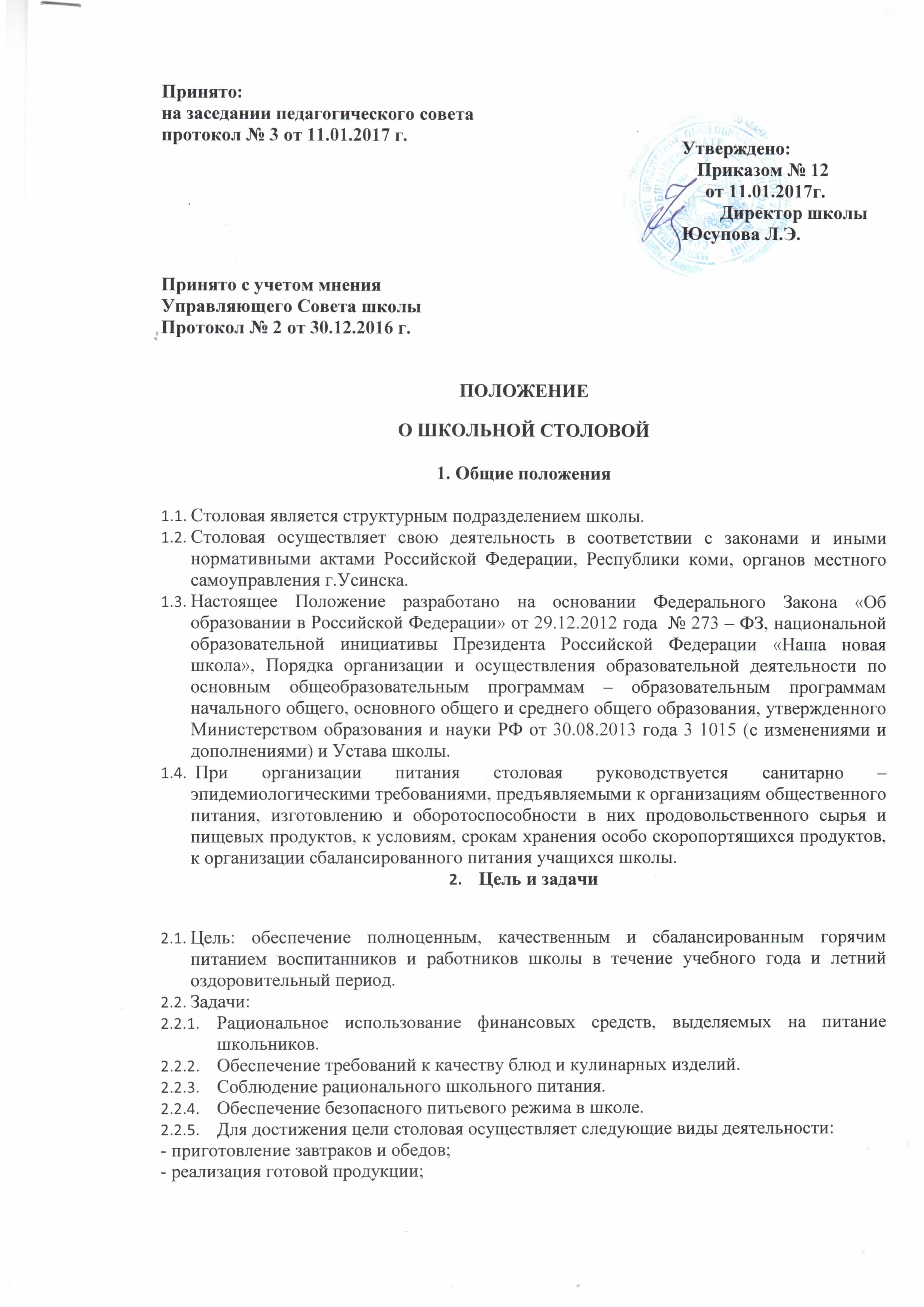 - производство выпечки из теста.СодержаниеОрганизация питания Для учащихся 1 -11 классов организовано одноразовое горячее питание.Ежедневное меню составляется заведующей производством на основании примерного 10-дневного меню, согласованного с территориальным отделом управления «Роспотребнадзор» по Республике РСО-Алания  в городе Владикавказе и утверждается директором  комбината школьного питанияВ летнее время горячее питание получают дети, посещающие лагерь дневного пребывания.Приказом директора в школе создается бракеражная комиссия сроком на один год, в обязанности которой входит контроль качества пищи до приема ее детьми, отметка в журнале бракеража готовой продукции. В состав комиссии могут входить представители:- администрации- родительского комитета (Управляющего совета)- медицинский работник.3.1.5. Медицинский работник в соответствии с Уставом школы, должностной инструкции несет ответственность за соблюдением санитарно – гигиенических норм, режима и качества питания учащихся.3.1.6. Для обеспечения своевременного получения горячего питания учащимися школы, накрытия столов, соблюдения гигиенического состояния зала школьной  столовой, на основании приказа и штатного расписания, утвержденных директором.3.1.7. Время получения учащимися школы горячего питания определяется режимом работы столовой и графиком питания, утвержденных приказом директора.3.1.8 Отпуск питания организуется по классам. Классные руководители (учителя – предметники) сопровождают учащихся и контролируют прием пищи.3.1.9. Ежедневный учет учащихся, получающих питание, ведут классные руководители, работник, назначенный приказом директора.3.1.10. О случаях появления в школе пищевых отравлений и острых кишечных инфекций незамедлительно информируется директор и  «Роспотребнадзор» 3.2. Управление школьной столовой3.2.1. Управление школьной столовой осуществляется в соответствии с законодательством Российской Федерации, субъектов  Российской Федерации и Уставом школы.3.2.2. Общее руководство деятельность ю школьной столовой осуществляет директор.3.2.3. Непосредственное руководство технологическим процессом школьной столовой осуществляет заведующая производством школьной столовой, которая несет ответственность в пределах своей компетенции за организацию и результаты деятельности столовой в соответствии с функциональными обязанностями, предусмотренными квалификационными требованиями, трудовым договором и Уставом школы.3.2.4.Заведующая производством ведет планово – отчетную документацию в соответствии с требованиями.3.2.5. Порядок комплектования штат школьной столовой определяется штатным расписанием комбината школьного питания.3.2.6. Трудовые отношения работников школьной столовой и школы регулируются должностными инструкциями, трудовым договором, условия которого не должны противоречить законодательству Российской Федерации о труде.                                           4. Права и ответственность4.1.Работники школьной столовой несут ответственность за:4.1.1.Качество приготовления пищи4.1.2. Соблюдение санитарных норм и правил.4.1.3. Выполнение правил внутреннего трудового распорядка4.1.4.Соблюдение необходимых условий охраны труда, техники безопасности и пожарной безопасности.4.1.5. Сохранность, размещение и хранение оборудования..1.6. Соблюдение режима работы в соответствии с утвержденным графиком.4.1.7. Своевременность прохождения медицинского осмотра и санитарно – гигиенической подготовки.4.2. Работники школьной столовой имеют право:4.2.1. Запрашивать от администрации школы моющие средства, спецодежду, инвентарь и их своевременное списание.4.2.2. Вносить на рассмотрение руководства школы предложения по улучшению условий труда.4.2.3. Знакомиться с документами, определяющими права и обязанности работника по  занимаемой должности.4.2.4. Повышать квалификацию5. Срок действия Положение действует до принятия иных нормативных документов, которые являются основанием для внесения дополнений и изменений в данное Положение.Характеристика школьной столовойНа первом этаже  расположена столовая, рассчитанная попроекту на 200 мест. ,столовая 300 м2Количество учащихся в школе на сегодняшний день – 591 человека. Все школьники занимаются в одну смену.Количество питающихся горячим завтраком –100 учащихся.Ассортимент блюд школьной столовойДля питания учащихся в школьной столовой разработано примерные двухнедельное меню. Меню согласовано с главным врачом территориального Центра Государственного Санитарно-эпидемиологического контроля и утверждено директором школы.Меню составлено с целью обеспечения наиболее полноценного питания школьников разных возрастов при минимальной его стоимости. В меню довольно разнообразный ассортимент блюд.Оборудование и организация работы школьной столовойПо характеру производства столовая школы относится к типу-столоваяобразовательного учреждения, работающая на продовольственном сырье и наполуфабрикатах, она производит и реализует блюда в соответствии с разнообразным по дням неделиСтоловая встроена в основное здание школы и включают в себя следующие группыпомещений:- обеденный зал с раздаточной;- производственное помещение;- умывальник для посетителей;Оборудование школьной столовой составляют электроплита (1 шт.),3 бытовых холодильника: 1-ый - для хранения молочной продукции (сметана, масло сливочное,молоко); 2-ой – для мясной продукции (колбасы, сосиски, сардельки) и один морозильник.Посудомоечная машинаВ обеденном зале установлены столы стандартной облегченной конструкции. В обеденном зале размещены  четыре умывальника Штат работников столовой – 2 человека: повар (1 чел.), кухонный рабочий (1 чел.).Рабочий день начинается в 8.00 и заканчивается в 16.00Контроль за качеством готовой продукции возложен на бракеражную комиссию школы. Повар осуществляет контроль поступающего в школу сырья. Результаты контроля записываются в специальном журнале.Ремонт технологического оборудования осуществляется по мере необходимости с подписанием договора.Организация обслуживания в школьной столовойГорячий завтрак школьники получают во время перемен. График питания вшкольной столовой разработан на основании расписания занятий, утвержден директором школы.Посуда в столовой фарфоро-фаянсовая и сортовая стеклянная. Каждое утро дежурный учитель сообщает в столовую о количестве отсутствующих учеников, в связи с чем в столовой делается корректировка количества приготовляемых завтраков и схемы накрытия столов.Соблюдение санитарных требованийв школьной столовойВ школьной столовой уделяется достаточное внимание соблюдениям санитарно-эпидемиологических требований, предъявляемых к организациям школьного питания.Созданы все условия (помещения, необходимое оборудование) для изготовления и реализации пищевых продуктов, хранения скоропортящихся продуктов и полуфабрикатов(холодильники). Есть кладовые для сухих продуктов и овощей, моечные для столовой и кухонной посуды.В обеденном зале установлены столы для приема пищи:   прямоугольной формы со скамейками . Поверхность столов имеет гигиеническое покрытие, устойчивое против высокойтемпературы и дезинфицирующих средств. Столы после каждого приема пищи протираются влажной салфеткой, а в конце рабочего дня моются горячей водой с моющими средствами.В оформлении стен обеденного зала использованы светлые тона, плакаты оправильном питании.В питании школьников столовой не используются запрещенные продукты.Важное значение имеет хорошо налаженный контроль за работой школьнойстоловой. Единый государственный контроль за организацией питания учащихся осуществляет Центр государственного санитарно-эпидемиологического надзора 